DEVELOPMENT AUTHORITY OF MONROE COUNTY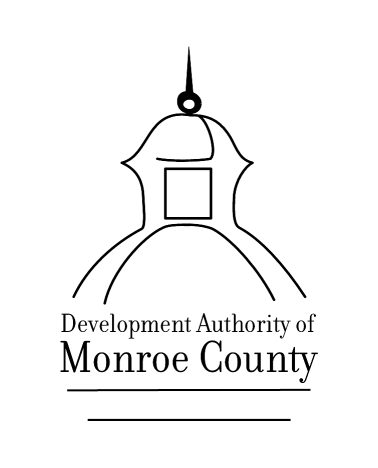                         199 East Main Street                       Regular Board Meeting                     August 10, 2021, 8:30 a.m.                       Forsyth, Georgia 31029                MinutesThe Development Authority of Monroe County (“the Authority”) regular board meeting was held at 199 East Main Street, Forsyth, Georgia on August 10, 2021, at 8:30 a.m.   Notice of the time, place, and purpose of said meeting was duly given to all Authority members and to the public, as provided in the Authority by-laws and by law.The meeting was open to the public.Development Authority Board members present were Tom Baugh, Chairman, Jim Cole, Vice Chairman, Greg Head – Assistant Secretary/Treasurer, Directors Wendell Horne, Craig Craddock, Michael Leverett, Larry Evans, and George Emami.Guest Christy Mehring was present.Meeting Called to OrderChairman Tom Baugh called the meeting to order at 8:33 a.m. and declared there was a quorum.Review and Approval of AgendaChairman Tom Baugh called for a motion to approve the agenda.   Mr. Larry Evans made a motion to approve, and Mr. Greg Head seconded the motion.  The motion passed unanimously.Review and Approval of MinutesChairman Tom Baugh called for a motion to approve to approve June minutes and noted there were no minutes for July due to no quorum.   Mr. Greg Head moved to approve the June minutes and Mr. Craig Craddock seconded the motion.  The motion passed unanimously.Review and Approval of FinancialsChairman Tom Baugh noted there were financials from June and July that needed to be approved at the same time.  Mr. Greg Head moved to approve the financials and Mr. Wendell Horne seconded the motion. The motion passed unanimously. New Business/Old BusinessChairman Tom Baugh called for new business and old business. Mr. Greg Head said Eric Watson of the candy manufacturer is soon to move dirt on the property he bought.  Mr. George Emami asked what happened to the money that was set aside by Representative Dickey to go towards the technology building?  Mr. Greg Head answered there is no money allotted for it and the money went to the school system and the school system missed the window.  Mr. Jim Cole said it could be reappropriated.  Mr. Greg Head added it is the school system’s responsibility at this point and there will be opportunity at the end of this year.  Mr. Georgie Emami said the reason he asked is that we need to improve our labor pool.   Chairman Baugh said the Development Authority had promised 10 acres for a technical school, but now the technical schools will be operated on school sites.Executive Director Joyce White reported on her first month of activity, naming the various meetings and contacts she had made during the month.   Executive Director White explained the upcoming MEAG bus tour of economic developers to take place on August 18 and the cost of hosting the tour in Monroe County.  The City will pay one-half of the cost of dinner which is estimated to cost $2829 so Authority will owe approximately $1500 based on a headcount of 50 people.Med Pro will be sponsoring the beer and wine.The Authority will be giving a gift of a golf umbrella and a “yeti” styled cup with our logo on it and the estimated cost will be approximately $1500.Fox City Brewing has graciously agreed to sponsor a night cap.Chairman Baugh asked for a motion to pay for the Development Authority’s share of the cost of the MEAG bus tour.   Mr. Wendell Horne moved to approve and Mr. Mike Leverett seconded the motion.  The motion was approved unanimously.The next item brought to the Development Authority by Executive Director White was the request to participate in sponsorship of the Monroe County Bicentennial Historical Book and the yearly Monroe County magazine.   After discussion, it was agreed that the Authority should participate by purchasing a one-half page sponsorship in both publications.  Chairman Tom Baugh called for a motion.   Mr. Greg Head moved that we participate with a one-half page sponsorship in both publications with Executive Director White’s face on both.  Mr. George Emami seconded the motion.  The motion passed unanimously.Executive Director White asked if a motion was needed to approve a once-a-month cleaning of the Development Authority office, not to exceed $100. Chairman Tom Baugh called for a motion to hire someone to clean not to exceed $100 per month.   Mr. Jim Cole so moved, and Mr. Craig Craddock seconded the motion.  The motion passed unanimously.Executive Director White explained that she would be using her personal credit card and personal cell phone and would expense business items.Executive Director White brought to the attention of the Development Authority that Chairman Baugh closed the Swint Candy Manufacturing Company deal.Executive Director White explained while there was not a quorum at the July meeting, Rhett Holmes from IDP Housing gave a presentation to those who were present.Executive Director White also spoke that Kerry Swearingen would like to attend September’s Board Meeting to make a presentation on the Indian Springs property.Director White ended by introducing Christy Cole Mehring who is a realtor representing Brandon Robertson of Capital Ridge Builders.   They are interested in the Indian Springs property for a single-family housing community. Ms. Mehring gave her presentation. Mr George Emami attested to the fact that Brandon Robertson was a builder who is able to do what he says he can do and is reputable.Executive SessionStarted at 9:21 a.m.   Chairman Baugh asked for a motion to go into executive session.  Motion to begin executive session was made by Mr. Greg Head and seconded by Mr. Wendell Horne.  The motion passed unanimously.                             Ended at 9:55 a.m.  Motion to exit executive session was made by Mr. Wendell Horne and Craig Craddock seconded the motion.  The motion passed unanimously.Other BusinessNoneAdjournmentChairman Tom Baugh called for a motion to adjourn at 9:57 a.m.  Mr Greg Head made a motion to adjourn, and Mr. Wendell Horne seconded the motion.  The motion passed unanimously.Respectfully SubmittedJoyce White